Photoperiod and vernalization control of flowering-related genes: a case study of the narrow-leafed lupin (Lupinus angustifolius L.)Sandra Rychel-Bielska1,2, Piotr Plewiński2, Bartosz Kozak1, Renata Galek1, Michał Książkiewicz2*1 Department of Genetics, Plant Breeding and Seed Production, Wroclaw University of Environmental and Life Sciences, Wrocław, Poland 2 Department of Genomics, Institute of Plant Genetics, Polish Academy of Sciences, Poznań, PolandSupplementary Material1	Supplementary Tables	21.1	Supplementary Table 1. Accession numbers and information on domestication status and country of origin of L. angustifolius lines used in the study.	21.2	Supplementary Table 2. Primers used in the study.	41.3	Supplementary Table 3. Air temperature (daily mean and maximum) and daily sunshine hours recorded by the nearby localized meteorological station (Poznań-Ławica, 5.1 km) and theoretical photoperiod hours calculated for this location during ‘2014 experiment.	51.4	Supplementary Table 4. Air temperature (daily mean and maximum) and daily sunshine hours recorded by the nearby localized meteorological station (Poznań-Ławica, 5.1 km) and theoretical photoperiod hours calculated for this location during ‘2015 experiment.	81.5	Supplementary Table 5. Sampling terms selected for gene expression profiling.	111.6	Supplementary Table 6. Leaf expression of selected flowering-related genes (reads per kilobase million, RPKM) derived from transcriptome sequencing of L. angustifolius mapping population and correlation with vernalization responsiveness (ku).	121.7	Supplementary Table 7. R2 and PCR efficiency values obtained for standard curves.	131.8	Supplementary Table 8. Comparison of LanFTc1_INDEL2 marker scores and time to flowering in response to vernalization observed during ‘2014 experiment.	141.9	Supplementary Table 9. Comparison of LanFTc1_INDEL2 marker scores and time to flowering in response to vernalization observed during ‘2015 experiment.	162	Supplementary Figures	18Supplementary Tables1.1	Supplementary Table 1. Accession numbers and information on domestication status and country of origin of L. angustifolius lines used in the study.1.2	Supplementary Table 2. Primers used in the study.Taylor CM et al. (2019) INDEL variation in the regulatory region of the major flowering time gene LanFTc1 is associated with vernalization response and flowering time in narrow-leafed lupin (Lupinus angustifolius L.) Plant, Cell Environ 42:174-187 doi:10.1111/pce.13320Nelson MN et al. (2017) The loss of vernalization requirement in narrow-leafed lupin is associated with a deletion in the promoter and de-repressed expression of a Flowering Locus T (FT) homologue New Phytol 213:220-232 doi:10.1111/nph.140941.3	Supplementary Table 3. Air temperature (daily mean and maximum) and daily sunshine hours recorded by the nearby localized meteorological station (Poznań-Ławica, 5.1 km) and theoretical photoperiod hours calculated for this location during ‘2014 experiment.1.4	Supplementary Table 4. Air temperature (daily mean and maximum) and daily sunshine hours recorded by the nearby localized meteorological station (Poznań-Ławica, 5.1 km) and theoretical photoperiod hours calculated for this location during ‘2015 experiment.1.5	Supplementary Table 5. Sampling terms selected for gene expression profiling.1.6	Supplementary Table 6. Leaf expression of selected flowering-related genes (reads per kilobase million, RPKM) derived from transcriptome sequencing of L. angustifolius mapping population and correlation with vernalization responsiveness (ku). Data extracted from Supplementary Tables S6 and S7 (Plewiński et al. 2019).Plewiński P, Książkiewicz M, Rychel-Bielska S, Rudy E, Wolko B (2019) Candidate domestication-related genes revealed by expression quantitative trait loci mapping of narrow-leafed lupin (Lupinus angustifolius L.) Int J Mol Sci 20:5670 doi:10.3390/ijms202256701.7	Supplementary Table 7. R2 and PCR efficiency values obtained for standard curves.1.8	Supplementary Table 8. Comparison of LanFTc1_INDEL2 marker scores and time to flowering in response to vernalization observed during ‘2014 experiment.1.9	Supplementary Table 9. Comparison of LanFTc1_INDEL2 marker scores and time to flowering in response to vernalization observed during ‘2015 experiment.Supplementary Figures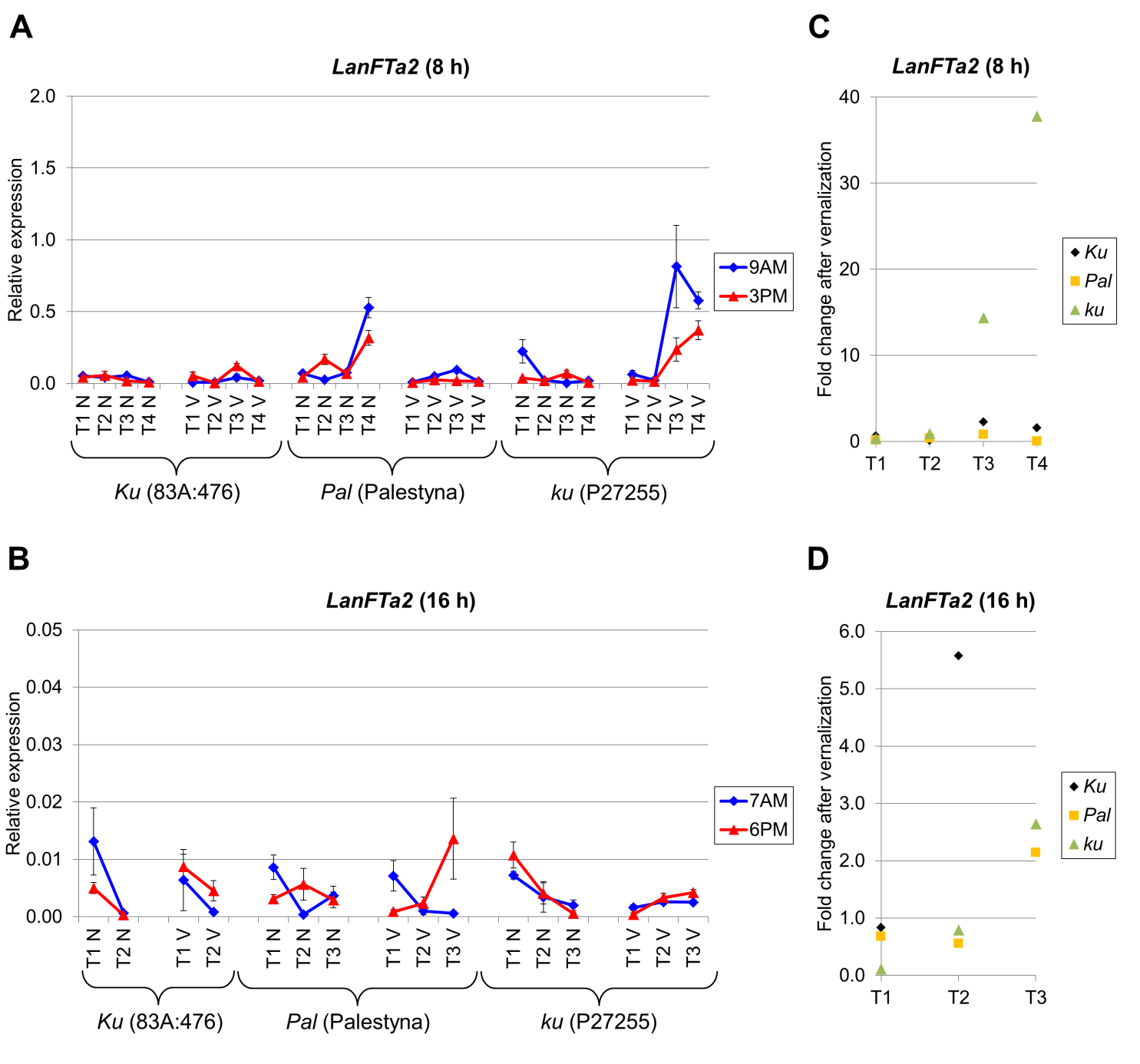 Supplementary Figure 1. Gene expression profile of LanFTa2 gene in response to photoperiod and vernalization in three lines (83A:476, Palestyna and P27255) carrying different LanFTc1 alleles (Ku, Pal and ku). (A) expression under 8-hour photoperiod, (B) expression under 16-hour photoperiod, (C) vernalization response under 8-hour photoperiod, (D) vernalization response under 16-hour photoperiod. T1-T4 stand for sampling terms (Supplementary Table S5), V for vernalized plants and N for non-vernalized plants. Time span of photoperiods: 8-hour from 4 AM to 8 PM, 16-hour from 4 AM to 8 PM. Two references were used for normalization (LanDExH7 and LanTUB6) and one sample (LanTUB6) for inter-run calibration. Error bars indicate standard deviation of 3 biological replicates, each representing a mean of 3 technical replicates.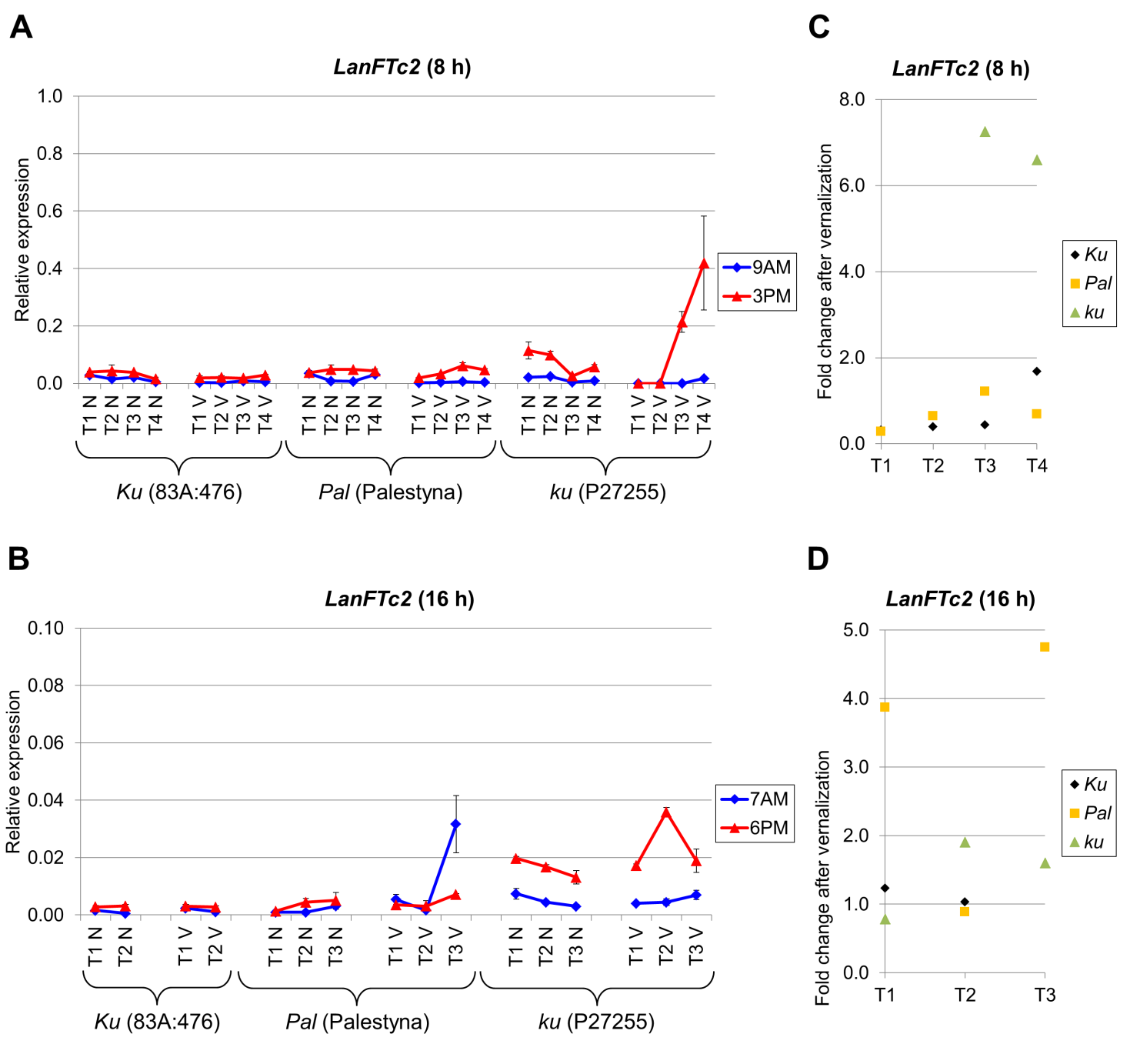 Supplementary Figure 2. Gene expression profile of LanFTc2 gene in response to photoperiod and vernalization in three lines (83A:476, Palestyna and P27255) carrying different LanFTc1 alleles (Ku, Pal and ku). (A) expression under 8-hour photoperiod, (B) expression under 16-hour photoperiod, (C) vernalization response under 8-hour photoperiod, (D) vernalization response under 16-hour photoperiod. T1-T4 stand for sampling terms (Supplementary Table S5), V for vernalized plants and N for non-vernalized plants. Time span of photoperiods: 8-hour from 4 AM to 8 PM, 16-hour from 4 AM to 8 PM. Two references were used for normalization (LanDExH7 and LanTUB6) and one sample (LanTUB6) for inter-run calibration. Error bars indicate standard deviation of 3 biological replicates, each representing a mean of 3 technical replicates.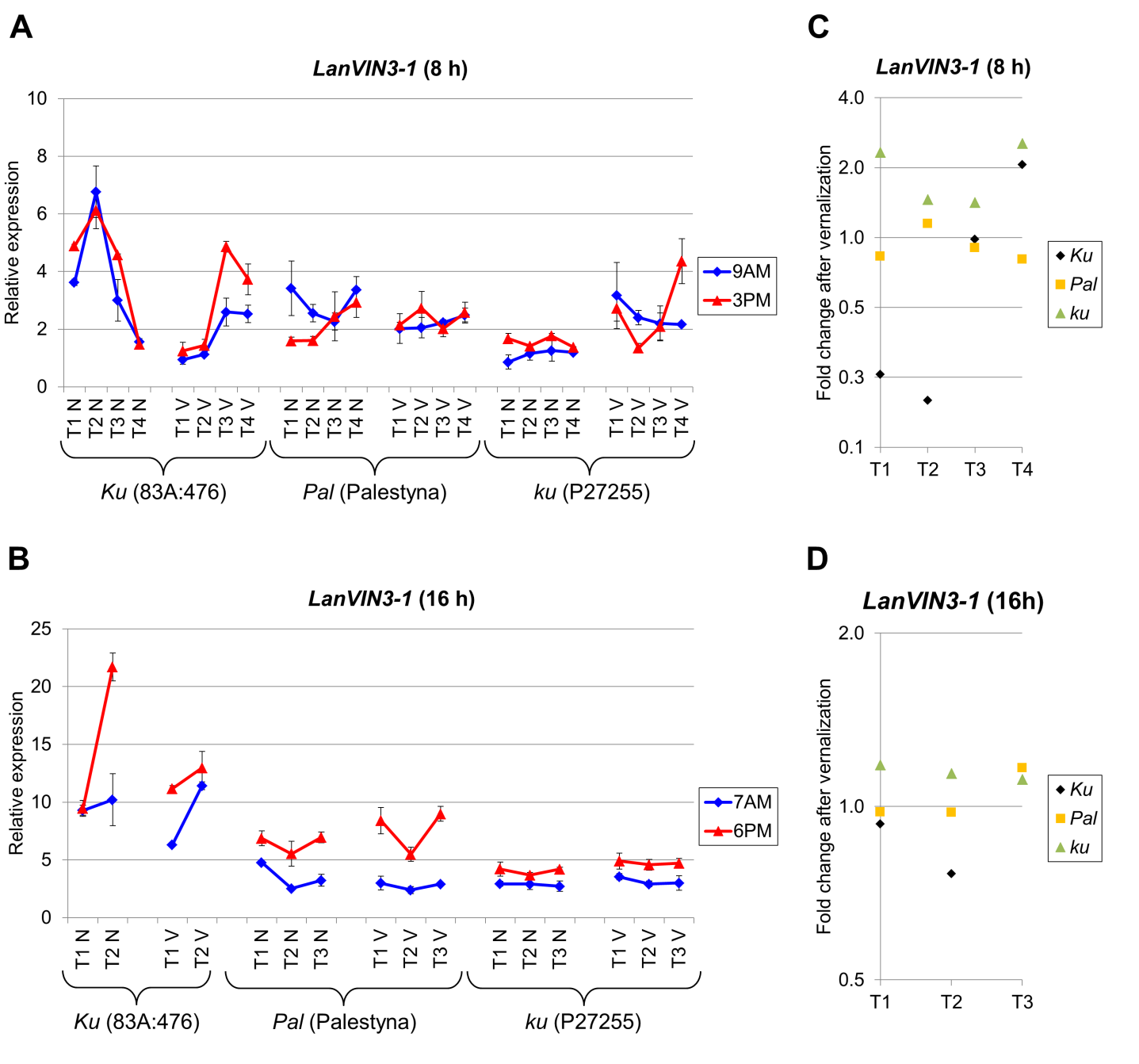 Supplementary Figure 3. Gene expression profile of LanVIN3-1 gene in response to photoperiod and vernalization in three lines (83A:476, Palestyna and P27255) carrying different LanFTc1 alleles (Ku, Pal and ku). (A) expression under 8-hour photoperiod, (B) expression under 16-hour photoperiod, (C) vernalization response under 8-hour photoperiod, (D) vernalization response under 16-hour photoperiod. T1-T4 stand for sampling terms (Supplementary Table S5), V for vernalized plants and N for non-vernalized plants. Time span of photoperiods: 8-hour from 4 AM to 8 PM, 16-hour from 4 AM to 8 PM. Two references were used for normalization (LanDExH7 and LanTUB6) and one sample (LanTUB6) for inter-run calibration. Error bars indicate standard deviation of 3 biological replicates, each representing a mean of 3 technical replicates.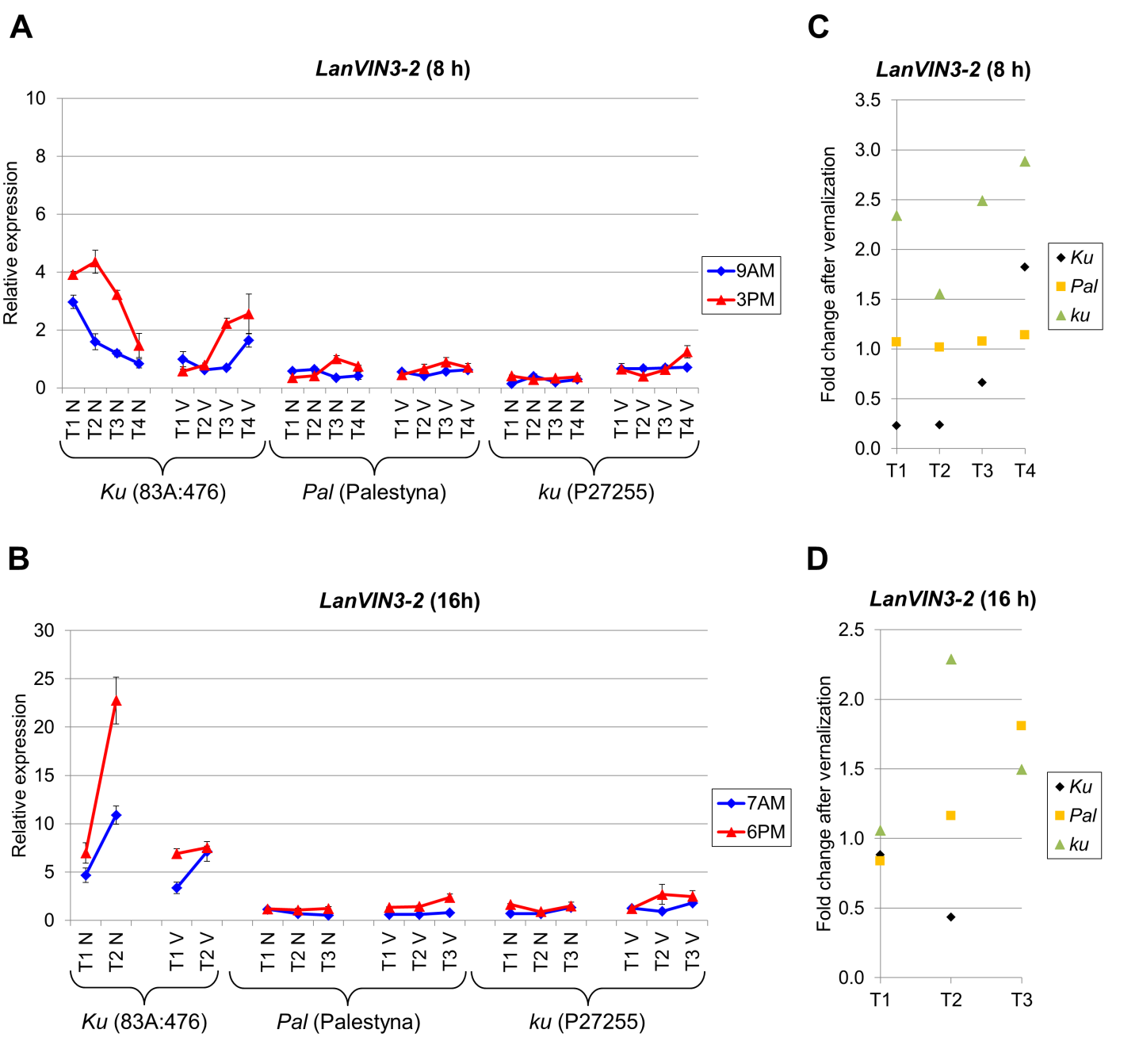 Supplementary Figure 4. Gene expression profile of LanVIN3-2 gene in response to photoperiod and vernalization in three lines (83A:476, Palestyna and P27255) carrying different LanFTc1 alleles (Ku, Pal and ku). (A) expression under 8-hour photoperiod, (B) expression under 16-hour photoperiod, (C) vernalization response under 8-hour photoperiod, (D) vernalization response under 16-hour photoperiod. T1-T4 stand for sampling terms (Supplementary Table S5), V for vernalized plants and N for non-vernalized plants. Time span of photoperiods: 8-hour from 4 AM to 8 PM, 16-hour from 4 AM to 8 PM. Two references were used for normalization (LanDExH7 and LanTUB6) and one sample (LanTUB6) for inter-run calibration. Error bars indicate standard deviation of 3 biological replicates, each representing a mean of 3 technical replicates.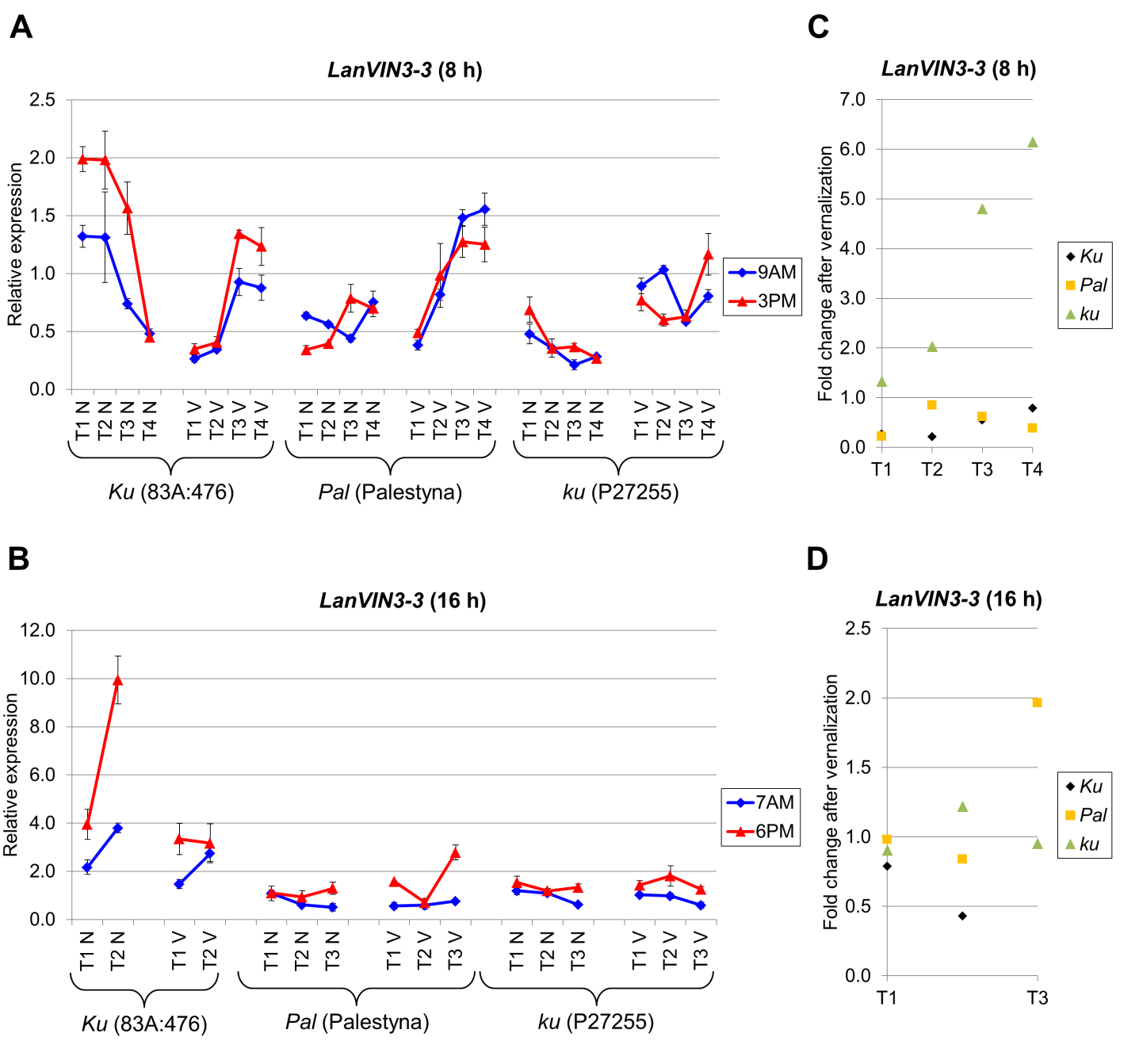 Supplementary Figure 5. Gene expression profile of LanVIN3-3 gene in response to photoperiod and vernalization in three lines (83A:476, Palestyna and P27255) carrying different LanFTc1 alleles (Ku, Pal and ku). (A) expression under 8-hour photoperiod, (B) expression under 16-hour photoperiod, (C) vernalization response under 8-hour photoperiod, (D) vernalization response under 16-hour photoperiod. T1-T4 stand for sampling terms (Supplementary Table S5), V for vernalized plants and N for non-vernalized plants. Time span of photoperiods: 8-hour from 4 AM to 8 PM, 16-hour from 4 AM to 8 PM. Two references were used for normalization (LanDExH7 and LanTUB6) and one sample (LanTUB6) for inter-run calibration. Error bars indicate standard deviation of 3 biological replicates, each representing a mean of 3 technical replicates.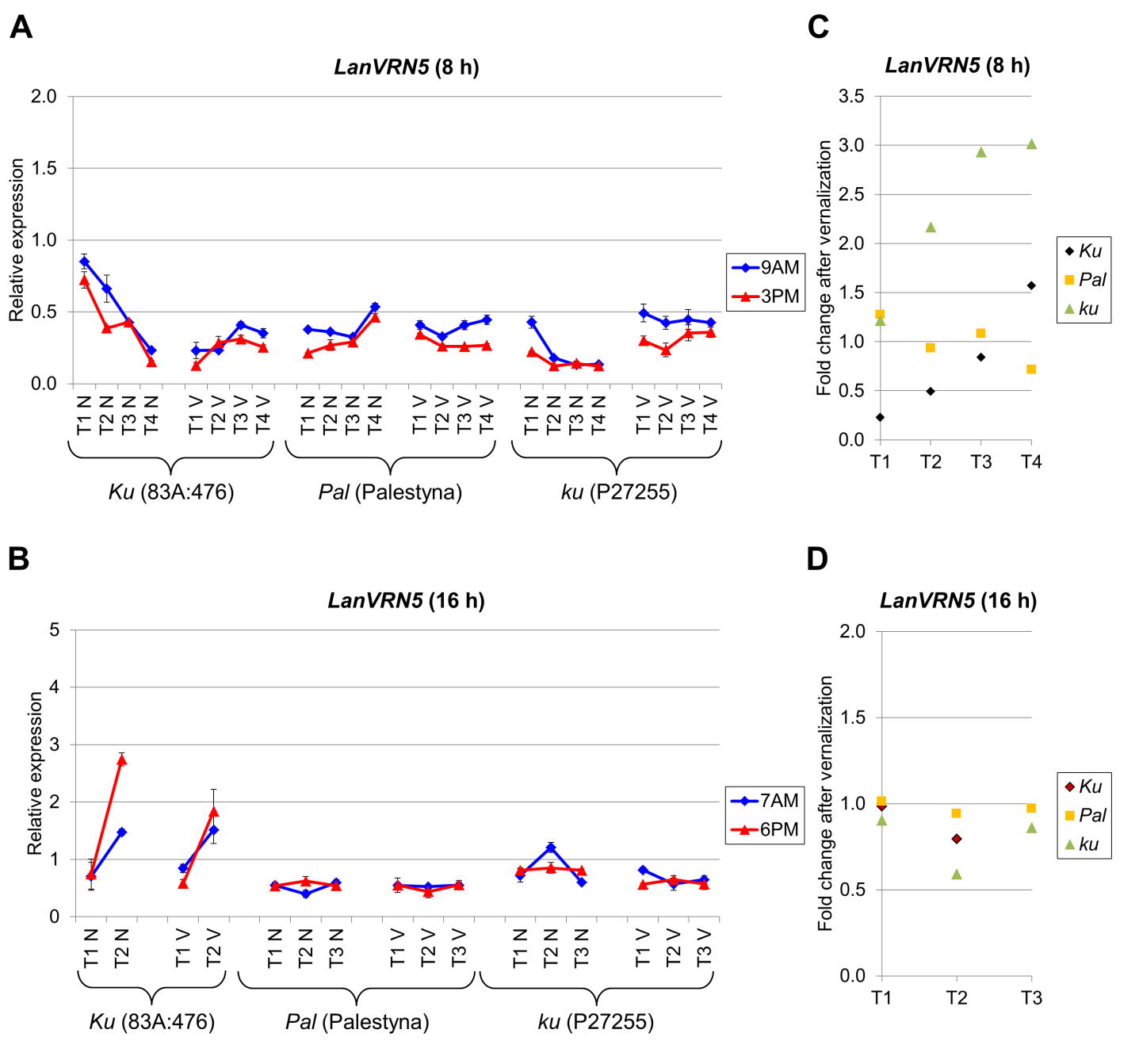 Supplementary Figure 6. Gene expression profile of LanVRN5 gene in response to photoperiod and vernalization in three lines (83A:476, Palestyna and P27255) carrying different LanFTc1 alleles (Ku, Pal and ku). (A) expression under 8-hour photoperiod, (B) expression under 16-hour photoperiod, (C) vernalization response under 8-hour photoperiod, (D) vernalization response under 16-hour photoperiod. T1-T4 stand for sampling terms (Supplementary Table S5), V for vernalized plants and N for non-vernalized plants. Time span of photoperiods: 8-hour from 4 AM to 8 PM, 16-hour from 4 AM to 8 PM. Two references were used for normalization (LanDExH7 and LanTUB6) and one sample (LanTUB6) for inter-run calibration. Error bars indicate standard deviation of 3 biological replicates, each representing a mean of 3 technical replicates.AccessionNameDomesticationCountry96160Orlowskij MutantcultivarRussia96194BorwetacultivarGermany96375W-179cross derivative or breeding linePoland96150WTD-7031cross derivative or breeding linePoland96182Biały MurzynmutantPoland96131Stadoliszczienskij L-667cross derivative or breeding lineRussia96161YorrelcultivarAustralia96209ElfcultivarPoland96134Kupalacross derivative or breeding lineRussia95705Cinded Rodrigo 1wild or primitiveSpain96129Stadoliszczienskij L-610cross derivative or breeding lineRussia96178SilenacultivarBelarus95796MirelacultivarPoland95765St.Treb.-8cross derivative or breeding lineGermany96158GelenacultivarRussia95932Population 25097cross derivative or breeding lineRussia96195BoliviocultivarGermany96216BoracultivarGermany96217BorlucultivarGermany96148WTD-386cross derivative or breeding linePoland96101UniwhitecultivarAustralia96162GungurucultivarAustralia95931Population 25087cross derivative or breeding lineRussia95916BRGC-10271cross derivative or breeding lineItaly96179Determinant-4cross derivative or breeding lineBelarus96180Determinant-5cross derivative or breeding lineBelarus96164Helios (WTD-7035)cross derivative or breeding linePoland96155R-7009 x Chittickcross derivative or breeding linePoland96188Reduced Branchingcross derivative or breeding lineAustralia96120KazancultivarPoland96132Stadoliszczienskij L-663cross derivative or breeding lineRussia95903Population Aqueb. Jordan Valleywild or primitiveIsrael95929WTD-793 (Ernani)cultivarPoland96184SurcultivarPoland96173R 85L,482cross derivative or breeding lineAustralia96192BordakocultivarGermany96196W-89cross derivative or breeding linePoland96116IllyariecultivarAustralia96117YandeecultivarAustralia96128Stadoliszczienskij L-569cross derivative or breeding lineRussia96143DanjacultivarAustralia96145AN-2547cultivarSpain96102UnicropcultivarAustralia95845Population 22873wild or primitiveMorocco95799Palestynawild or primitivePalestine95826Brianskij 35cross derivative or breeding lineRussia95842Population 22661wild or primitiveIsrael95944Population 22695wild or primitiveSpain95852Population 22708wild or primitiveSpain95963JakkalsfonteincultivarRepublic of South Africa95782Turkus x Swaloef Boerrecross derivative or breeding linePoland96105St.Treb.-1cross derivative or breeding lineGermany95722Badajoz 7wild or primitiveSpain95736Population B-540/79wild or primitiveSpain95706Vitigudino-1wild or primitiveSpain95942P.22745wild or primitiveAustralia95961Semilla de conlorwild or primitiveunknown95730Population B-519/79wild or primitiveSpain95701Hinojoso de Duero 1wild or primitiveSpain95703Hinojoso de Duero 3wild or primitiveSpain95711Badajoz 4wild or primitiveSpain95744Population B-551/79wild or primitiveSpain95737Population B-541/79wild or primitiveSpain95754Population B-575/79wild or primitiveSpain95948Population 1130wild or primitiveAlgeria95726Near Salamanca-bwild or primitiveSpain96372Portowild or primitivePortugal95750Population B-555/79wild or primitiveSpain95759Population B-598/79wild or primitiveSpain95896R-1192wild or primitiveSpain95919BRGC-10275wild or primitiveItaly95734Population B-532/79wild or primitiveSpain95950Population B-1008wild or primitiveItaly95756Population B-585/79[DP]wild or primitiveSpain95702Hinojoso de Duero 2wild or primitiveSpain95729Population B-518/79wild or primitiveSpain95735Population B-538/79wild or primitiveSpain95883Sieviernyj 2cultivarRussia95947Chocho Buerrowild or primitiveSpain95746Population B-552/79bwild or primitiveSpain95704Ejeme Salamancawild or primitiveSpain95745Population B-552/79awild or primitiveSpain95889A-1069wild or primitiveSpain95716Hinojoso de Duero 7wild or primitiveSpain95915BRGC-10270wild or primitiveItaly95853Population 22759wild or primitiveSpain95753Population B-570/79wild or primitiveSpain95738Population B-542/79wild or primitiveSpain96185SonetcultivarPoland96245RegentcultivarPoland9623383A:476cross derivative or breeding lineAustralia96234P27255wild or primitiveMoroccoOrigin of primerGene nameUsagePrimer sequenceProduct lengthTaylor et al. 2019LanFTc1 INDEL2GenotypingTCATATGGCTGCAACCTGAA GCTTCCTTCCTTTGCCTTCTku 5969 bp
Pal 4761 bp
Ku 4546 bp
Jul 757 bpThis studyLanAGL8RT-PCRACAACAACTTGATTCTGCTCTCA TTTGCACTCTCTGTTGCTCCT179 bpThis studyLanCRLK1RT-PCRGTGGTTATTGGAGTTGTTTTAGCA GCCATTTCGTCCTGACTTCAC195 bpThis studyLanFDRT-PCRTCTTCTTCTTTTGCTGACTTGCTG TGGGGAAAGGAGAAACAAGCG191 bpThis studyLanFTa1RT-PCRGAAACCCTCTTGTTGTTGGACG ATCATCTCCACCAACACTCACC164 bpThis studyLanFTa2RT-PCRGGAACCCTCTAGTTGTAGGACG GTCATCGCCACCAATAGTCACT164 bpNelson et al. 2017LanFTc1RT-PCRATCCCAGCTACCACAAGTGC ACGCCATTCTGGAGCAAAGA141 bpNelson et al. 2017LanFTc2RT-PCRTATTCCAGCTACCACAAGTG AAAACATTGCGATGAATCCC90 bpTaylor et al. 2016LanDExH7RT-PCRTTGTACGAGGTCGGTGCTCT ACAAGCAACCAAATATTGCACCATA127 bpTaylor et al. 2016LanTUB6RT-PCRTTTGCACCCCTTACCTCCC GCAGCACACATCATGTTTTTGG101 bpThis studyLanUGT85A2RT-PCRAGAGTTTGTGTTTTGGACTGCC AGTGTCTCTAATGAAGCTAGGAAGG196 bpThis studyLanVIN3-1RT-PCRGATGAGGGGTGTGGTGATCGATTGATGTTCTCTTGCTTGATATACATTCT245 bpThis studyLanVIN3-2RT-PCRGATGAAGGGTGTACTGATCGTGACACCATTGAAGTTCTCTTGCTTGATATG249 bpThis studyLanVIN3-3RT-PCRCATGATGGGTGTGCTGATCGTGTTGACGTTCTCTTGCTTGATATACATT245 bpThis studyLanVRN5 (bulk)RT-PCRTCCTTTTGAGTCTTCCAGGGATGCTCCCATGTGATCTTGCTAAACC120 bpDateDay from sowingMaximum temperatureDaily mean temperatureSunshine hoursPhotoperiod hours2014-05-14014.410.26.715.72014-05-15116.211.213.415.72014-05-16216.811.72.315.82014-05-17316.312.40.015.82014-05-18417.313.52.015.92014-05-19521.315.511.215.92014-05-20625.719.214.816.02014-05-21727.120.915.316.02014-05-22828.723.213.916.12014-05-23930.024.114.116.12014-05-241027.820.07.316.22014-05-251124.519.413.416.22014-05-261224.619.613.116.32014-05-271325.418.610.016.32014-05-281418.010.50.016.32014-05-291510.99.20.616.42014-05-301617.412.49.916.42014-05-311721.315.014.816.42014-06-011819.514.813.916.52014-06-021917.712.71.816.52014-06-032015.513.20.416.52014-06-042118.314.43.816.62014-06-052222.016.89.016.62014-06-062322.818.111.916.62014-06-072426.720.615.916.62014-06-082531.024.814.716.72014-06-092630.524.413.116.72014-06-102726.821.57.316.72014-06-112828.322.911.016.72014-06-122926.219.114.116.72014-06-133019.414.32.716.82014-06-143119.014.09.216.82014-06-153220.414.710.716.82014-06-163321.415.414.416.82014-06-173422.116.712.616.82014-06-183523.217.215.916.82014-06-193621.714.83.416.82014-06-203716.413.93.016.82014-06-213817.813.22.916.82014-06-223918.613.87.416.82014-06-234017.012.98.816.82014-06-244118.913.66.716.82014-06-254220.214.85.916.82014-06-264321.115.414.216.82014-06-274423.417.713.716.82014-06-284525.619.75.616.82014-06-294624.719.01.916.82014-06-304719.316.01.216.72014-07-014822.216.89.316.72014-07-024922.617.214.116.72014-07-035024.018.014.116.72014-07-045130.523.315.216.72014-07-055229.623.37.716.62014-07-065330.224.812.916.62014-07-075433.225.513.016.62014-07-085532.224.48.816.62014-07-095628.722.18.616.52014-07-105725.420.58.216.52014-07-115825.720.714.316.52014-07-125922.717.815.416.42014-07-136024.318.19.516.42014-07-146126.221.07.916.42014-07-156226.821.612.816.32014-07-166327.722.412.516.32014-07-176428.922.88.716.32014-07-186530.224.614.416.22014-07-196631.525.512.716.22014-07-206734.326.311.616.12014-07-216829.524.212.016.12014-07-226929.523.613.716.02014-07-237028.621.711.116.02014-07-247121.817.70.015.92014-07-257222.119.50.515.92014-07-267328.622.912.615.82014-07-277431.325.211.515.82014-07-287532.124.711.815.72014-07-297629.923.913.115.72014-07-307730.223.38.715.62014-07-317823.520.70.415.62014-08-017925.421.210.515.52014-08-028030.623.88.715.52014-08-038132.823.69.815.42014-08-048225.420.93.615.42014-08-058323.819.44.715.32014-08-068425.219.912.715.32014-08-078527.021.913.615.22014-08-088626.321.710.715.12014-08-098731.123.511.815.12014-08-108829.421.910.815.02014-08-118922.920.60.515.02014-08-129023.318.212.314.92014-08-139124.319.16.014.82014-08-149222.618.410.314.82014-08-159322.517.211.814.72014-08-169419.715.77.114.72014-08-179520.816.54.814.62014-08-189621.217.80.014.52014-08-199721.416.113.414.52014-08-209818.914.812.614.42014-08-219919.914.09.514.32014-08-2210022.715.69.114.32014-08-2310119.915.93.814.22014-08-2410218.614.43.214.22014-08-2510319.013.510.914.12014-08-2610416.412.54.314.02014-08-2710521.213.27.714.02014-08-2810622.816.013.113.92014-08-2910723.816.67.513.82014-08-3010822.117.73.013.82014-08-3110919.816.30.213.72014-09-0111017.215.20.013.62014-09-0211114.413.50.013.62014-09-0311221.016.112.013.52014-09-0411322.916.911.513.42014-09-0511423.617.511.713.42014-09-0611524.317.011.513.32014-09-0711625.619.110.313.22014-09-0811722.518.36.313.22014-09-0911820.616.46.513.12014-09-1011917.414.21.313.02014-09-1112019.015.52.113.0DateDay from sowingMaximum temperatureDaily mean temperatureSunshine hoursPhotoperiod hours2015-03-25017.49.38.012.52015-03-26113.710.20.012.62015-03-2729.07.10.312.62015-03-2839.36.21.812.72015-03-29410.86.40.012.82015-03-3059.27.03.312.82015-03-3168.24.30.012.92015-04-0177.83.23.013.02015-04-0284.51.62.613.02015-04-0398.33.65.613.12015-04-04109.52.28.513.22015-04-05118.12.54.613.22015-04-06127.23.02.013.32015-04-071310.74.56.313.42015-04-081411.58.10.513.42015-04-091513.17.110.913.52015-04-101618.710.511.913.62015-04-111721.714.09.113.62015-04-121818.910.78.513.72015-04-131911.58.65.413.82015-04-142011.47.32.913.82015-04-152120.414.55.713.92015-04-162217.610.712.014.02015-04-172311.97.011.614.02015-04-18249.64.86.814.12015-04-192514.07.610.714.22015-04-202616.89.613.214.22015-04-212720.511.213.914.32015-04-222816.09.413.714.42015-04-232919.612.213.214.42015-04-243020.113.413.014.52015-04-253122.515.89.214.62015-04-263220.416.58.114.62015-04-273324.516.59.614.72015-04-283418.27.50.014.72015-04-293512.87.39.214.82015-04-303615.510.57.514.92015-05-013714.39.57.414.92015-05-023814.68.812.015.02015-05-033918.311.613.115.02015-05-044021.014.94.515.12015-05-054125.519.23.415.22015-05-064223.116.54.115.22015-05-074319.614.112.515.32015-05-084418.712.69.015.32015-05-094521.514.75.915.42015-05-104615.811.44.415.52015-05-114718.412.411.615.52015-05-124824.317.36.915.62015-05-134921.612.811.915.62015-05-145015.810.67.015.72015-05-155117.711.613.915.72015-05-165218.011.87.015.82015-05-175314.511.37.615.82015-05-185419.313.79.615.92015-05-195522.917.67.715.92015-05-205619.412.90.016.02015-05-215717.111.32.516.02015-05-225819.213.213.016.12015-05-235920.614.74.216.12015-05-246020.914.811.516.22015-05-256123.216.310.616.22015-05-266219.414.17.516.22015-05-276314.610.85.116.32015-05-286419.814.313.216.32015-05-296520.415.311.616.42015-05-306619.114.610.616.42015-05-316720.214.311.416.42015-06-016823.317.35.416.52015-06-026925.118.411.516.52015-06-037029.121.513.416.52015-06-047121.916.015.916.62015-06-057226.319.216.116.62015-06-067331.924.115.216.62015-06-077430.114.41.216.62015-06-087520.915.37.316.72015-06-097615.711.61.916.72015-06-107721.215.013.616.72015-06-117822.816.616.016.72015-06-127924.217.36.016.72015-06-138027.520.29.816.82015-06-148126.121.213.916.82015-06-158222.616.013.416.82015-06-168317.313.04.116.82015-06-178420.515.314.416.82015-06-188519.415.11.916.82015-06-198618.012.25.216.82015-06-208717.913.06.016.82015-06-218816.913.13.916.82015-06-228918.313.73.416.82015-06-239015.712.21.516.82015-06-249115.812.62.316.82015-06-259220.315.45.916.82015-06-269322.416.82.716.82015-06-279422.917.73.916.82015-06-289517.515.70.116.82015-06-299622.016.45.216.82015-06-309724.919.511.616.72015-07-019824.919.216.116.72015-07-029927.821.116.016.72015-07-0310029.923.416.016.72015-07-0410133.025.715.716.72015-07-0510233.927.17.216.62015-07-0610330.523.08.516.62015-07-0710431.423.615.716.62015-07-0810530.220.28.016.62015-07-0910620.015.78.416.52015-07-1010716.713.44.416.52015-07-1110822.316.014.316.52015-07-1210924.717.96.316.42015-07-1311020.716.92.216.42015-07-1411121.017.35.216.42015-07-1511223.218.610.816.32015-07-1611325.419.08.816.32015-07-1711428.522.711.516.32015-07-1811532.525.812.816.22015-07-1911629.721.69.116.22015-07-2011723.418.814.316.12015-07-2111828.720.36.916.12015-07-2211929.823.512.816.02015-07-2312027.220.98.616.0LineTermDays from sowingDays from floweringPhotoperiodVernalizationFlowering dayPalestynaT150-218hNo71PalestynaT258-138hNo71PalestynaT365-78hNo71PalestynaT47218hNo71PalestynaT140-168hYes56PalestynaT244-128hYes56PalestynaT350-68hYes56PalestynaT45828hYes5683A:476T140-178hNo5783A:476T244-138hNo5783A:476T350-78hNo5783A:476T45818hNo5783A:476T135-178hYes5283A:476T240-128hYes5283A:476T344-88hYes5283A:476T45428hYes52P27255T172-8hNo-P27255T279-8hNo-P27255T386-8hNo-P27255T493-8hNo-P27255T172-8hYes-P27255T279-8hYes-P27255T386-8hYes-P27255T493-8hYes-PalestynaT135-1316hNo48PalestynaT244-416hNo48PalestynaT348016hNo48PalestynaT129-1516hYes44PalestynaT239-516hYes44PalestynaT344016hYes4483A:476T125-1416hNo3983A:476T239016hNo3983A:476T121-1416hYes3583A:476T235016hYes35P27255T142-16hNo-P27255T252-16hNo-P27255T359-16hNo-P27255T142-1716hYes59P27255T252-716hYes59P27255T359016hYes59NameGeneNCBI proteinMean RPKMStandard deviationCorrelation with kuFDR-corrected significanceLanLFY-1Lup006312OIW18228.10.0570.155-0.090-LanLFY-2Lup012189OIV98153.10.0400.1170.090-LanLFY-3Lup027481OIW00230.10.0350.1270.090-LanVIN3-1Lup009440OIW19420.143.32816.004-0.150-LanVIN3-2Lup013437OIW18685.117.3303.7540.090-LanVIN3-3Lup026125OIV99787.114.5444.943-0.340-LanAP1-1Lup021855OIW02202.10.0520.135-0.050-LanAP1-2Lup024348OIW11654.10.1760.338-0.280-LanAP1-3Lup006876OIW16836.10.0570.165-0.030-LanVRN5-1Lup009144OIW18950.10.3810.4270.110-LanVRN5-2Lup018692OIV93476.11.2120.7470.110-LanVRN5-3Lup032778OIW10038.10.0870.202-0.070-LanFTa1Lup021189OIV90057.10.7691.099-0.370-LanFTc1Lup015264OIW03334.14.8455.448-0.510+LanFTc2Lup005674OIV93971.10.0700.156-0.150-LanUGT85A2Lup002110OIW20134.111.0066.6880.520+LanCRLK1Lup011808OIW03171.114.23012.6310.850+LanAGL8Lup018485OIW19675.13.8183.542-0.560+LanFDLup018024OIV92673.11.3520.9960.530+GenePCR efficiencyR-SquaredLanAGL894.5%0.999LanCRLK177.0%0.998LanFD93.4%1.000LanFTa187.2%0.998LanFTa294.6%0.999LanFTc184.0%0.998LanFTc286.1%0.999LanDExH797.5%0.999LanTUB690.5%0.999LanUGT85A295.5%1.000LanVIN3-188.7%0.999LanVIN3-296.5%0.997LanVIN3-396.5%0.999LanVRN5 (bulk)95.0%0.999LineLanFTc1 INDEL2 markerDays to flowering of non-vernalized plants '2014 (Mean)Days to flowering of non-vernalized plants '2014 (Standard deviation)Days to flowering of vernalized plants '2014 (Mean)Days to flowering of vernalized plants '2014 (Standard deviation)Change in days to flowering after vernalization
'2014 (Mean)95896A116.253.0349.864.73-66.3996372A113.805.2355.579.29-58.2395919A113.751.0952.143.48-61.6195948A113.254.3250.578.73-62.6895705A111.405.0451.861.25-59.5495754A110.205.0856.1410.11-54.0695703A109.807.6862.407.61-47.4095702A109.004.9746.142.85-62.8695852A107.003.4143.291.75-63.7195734A106.334.1952.4315.62-53.9096234A105.675.5650.144.55-55.5295704A103.001.7945.862.23-57.1495711A102.008.1747.143.04-54.8695947A100.209.1143.143.00-57.0695701A100.209.1156.719.38-43.4995716A98.604.4546.712.81-51.8995889A95.205.7153.8612.09-41.3495745A94.604.9244.004.31-50.6095853A93.7511.1448.293.37-45.4695753A93.509.9356.1414.34-37.3695744A91.4018.6147.508.44-43.9095756A89.406.9749.144.49-40.2695961A88.0012.0745.144.29-42.8695750A85.509.7444.293.19-41.2195729A83.604.1848.293.81-35.3195826A83.3315.7347.578.50-35.7695759A83.006.3643.003.12-40.0095883A82.403.7247.868.51-34.5495726A81.402.4249.864.85-31.5495738A81.338.5047.143.04-34.1995915A80.409.0045.143.36-35.2695730A80.0011.0248.0010.64-32.0095737A79.339.4144.433.70-34.9095746A78.5012.0141.573.42-36.9395942A78.5014.6146.713.53-31.7995842A76.608.9442.861.64-33.7495929A76.007.0939.005.32-37.0095845A75.8011.5838.002.83-37.8095782A74.606.8944.714.62-29.8995722A74.338.1860.4315.40-13.9095950A71.405.5438.864.16-32.5495706A70.207.8856.2911.58-13.9196105A70.174.0242.571.99-27.6095735A70.009.4346.142.85-23.8695963A69.004.1641.143.94-27.8695736A68.678.9050.866.47-17.8195903A63.007.7039.143.31-23.8695944A61.170.9041.433.96-19.7495799B53.501.8939.003.59-14.5096192C46.178.8837.572.82-8.6096143C45.339.3638.142.03-7.1995916C44.002.7139.002.14-5.0096145C43.502.5038.572.26-4.9396117C43.003.5136.140.64-6.8696102C42.675.3137.431.84-5.2496188C42.001.4140.863.14-1.1496194C41.500.9639.333.45-2.1796116C41.332.1337.572.82-3.7696129D41.005.8640.002.39-1.0096375C40.673.5936.290.88-4.3896217C40.502.7535.861.46-4.6496184D40.502.1438.573.11-1.9396196D40.335.1236.860.99-3.4896179D40.175.0837.432.82-2.7496161C40.004.9736.712.49-3.2996162C40.002.5836.711.58-3.2996128D39.832.9142.297.072.4596131D39.832.8545.867.496.0296245C39.503.6433.432.32-6.0796209C39.332.8738.573.46-0.7696185C39.002.6534.141.46-4.8696233C39.002.6534.431.40-4.5796132D38.832.3436.290.45-2.5596160D38.831.6737.292.25-1.5595796D38.502.9337.574.27-0.9395932D38.502.9338.832.110.3396173C38.332.4336.861.88-1.4896158D38.332.5637.574.87-0.7696120D38.172.2736.291.16-1.8896182D38.171.8638.672.050.5096180C38.001.6336.290.45-1.7195931D38.002.1639.711.911.7196216C37.831.4636.431.40-1.4096134C37.830.9037.712.19-0.1296101C37.831.0739.434.241.6095765D37.831.4636.571.59-1.2696164D37.831.5738.433.250.6096195C37.670.7537.002.62-0.6796155D37.670.9438.142.530.4896150D37.672.2940.003.702.3396178C37.170.3737.432.610.2696148D37.001.2936.570.90-0.43LineLanFTc1 INDEL2 markerDays to flowering of non-vernalized plants '2015 (Mean)Days to flowering of non-vernalized plants '2015 (Standard deviation)Days to flowering of vernalized plants '2015 (Mean)Days to flowering of vernalized plants '2015 (Standard deviation)Change in days to flowering after vernalization
'2015 (Mean)95896A101.503.9168.000.89-33.5095919A101.001.7371.002.45-30.0095702A98.504.0970.803.19-27.7096372A97.254.3268.802.40-28.4595948A96.805.4661.200.98-35.6095703A96.753.2767.002.28-29.7595711A96.253.9063.202.79-33.0595754A96.254.3864.002.53-32.2595947A94.800.9867.801.60-27.0095705A93.005.6269.001.67-24.0095852A92.504.9766.204.21-26.3095734A92.006.6367.402.24-24.6095704A91.404.5973.801.47-17.6096234A90.807.0058.803.19-32.0095883A90.752.4968.404.50-22.3595729A90.000.0068.602.73-21.4095716A90.004.0071.401.62-18.6095750A89.752.9572.002.83-17.7595889A88.752.0572.601.96-16.1595726A88.002.2867.800.98-20.2095753A88.003.6970.603.14-17.4095929A87.754.8265.405.75-22.3595915A87.602.3370.804.07-16.8095744A87.202.8662.003.41-25.2095853A87.003.0066.604.08-20.4095737A86.750.8363.002.37-23.7595745A85.603.1470.602.42-15.0095730A85.207.7362.002.19-23.2095735A85.202.7172.604.84-12.6095701A85.001.2667.600.80-17.4095706A84.602.9465.001.90-19.6095950A84.601.9667.6015.20-17.0095759A84.500.8761.601.50-22.9095756A83.601.9664.801.17-18.8095782A83.502.0666.401.50-17.1095961A83.203.3167.404.03-15.8096105A83.200.9869.205.27-14.0095738A83.204.4969.601.74-13.6095845A82.756.6559.603.01-23.1595746A82.404.9666.003.74-16.4095942A82.405.6868.204.07-14.2095736A82.000.0070.401.96-11.6095963A81.401.2059.202.14-22.2095826A81.002.4558.404.72-22.6095722A80.801.4762.202.99-18.6095842A80.602.0659.809.15-20.8095944A80.201.6057.202.99-23.0095903A79.005.8054.202.04-24.8095799B68.205.6053.401.02-14.8096188C60.803.8760.601.02-0.2096129D60.801.8356.402.80-4.4096143C60.601.6256.404.41-4.2096192C59.602.5855.801.17-3.8096145C58.402.8752.800.75-5.6096217C58.405.5458.407.420.0096162C58.200.9853.606.83-4.6096194C58.206.6855.001.41-3.2096102C57.601.8551.402.87-6.2095916C57.604.5952.001.26-5.6096131D57.503.5053.201.60-4.3096160D57.402.2452.001.26-5.4096117C57.204.2654.804.71-2.4096161C57.203.7149.800.98-7.4096116C56.804.5353.202.04-3.6096184D56.605.1256.402.42-0.2096185C56.405.5452.201.47-4.2096196D56.403.8854.603.38-1.8095931D56.400.4952.604.54-3.8096209C56.253.9051.403.38-4.8596375C56.203.4952.401.74-3.8096132D56.204.9251.205.46-5.0096182D56.200.4056.207.910.0096245C56.004.2052.001.10-4.0096158D56.004.1556.803.920.8096128D55.501.5053.401.96-2.1096179D55.402.1553.000.89-2.4096173C55.201.1756.403.141.2096134C55.201.9455.801.170.6095796D55.200.9848.400.80-6.8095932D55.203.8752.407.39-2.8096101C54.801.9455.403.010.6096155D54.801.9454.401.20-0.4096233C54.502.6050.400.49-4.1096120D54.402.0653.601.02-0.8096195C54.200.4050.403.01-3.8096150D54.201.3352.602.87-1.6096216C54.002.1951.002.45-3.0096178C54.000.0055.405.681.4096180C53.601.9652.204.49-1.4096164D53.200.9851.801.17-1.4096148D52.601.2052.403.61-0.2095765D52.201.4752.402.330.20